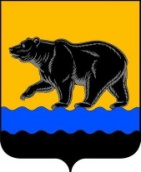 АДМИНИСТРАЦИЯ ГОРОДА НЕФТЕЮГАНСКАраспоряжение08.09.2022										           № 316-рг.НефтеюганскОб утверждении состава комиссии по проведению конкурсного отбора инициативных проектовВ соответствии с Уставом города Нефтеюганска, решением Думы города Нефтеюганска от 17.02.2021 № 915-VI «Об утверждении порядка выдвижения, внесения, обсуждения, рассмотрения инициативных проектов, а также проведения их конкурсного отбора в городе Нефтеюганске»: 1.Утвердить состав комиссии по проведению конкурсного отбора инициативных проектов согласно приложению к распоряжению.2.Признать утратившими силу: -распоряжение администрации города Нефтеюганска от 22.12.2021                          № 347-р «Об утверждении состава комиссии по рассмотрению и проведению конкурсного отбора инициативных проектов»;-распоряжение администрации города Нефтеюганска от 21.01.2022 № 13-р «О внесении изменения в распоряжение администрации города от 22.12.2021                   № 347-р «Об утверждении состава комиссии по рассмотрению и проведению конкурсного отбора инициативных проектов».3.Департаменту по делам администрации города (Журавлев В.Ю.) разместить распоряжение на официальном сайте органов местного самоуправления города Нефтеюганска в сети Интернет.Исполняющий обязанностиглавы города Нефтеюганска                                                                  П.В.ГусенковСоставкомиссии по проведению конкурсного отбора инициативных проектовПриложение к распоряжению администрации города от 08.09.2022 № 316-рБугай Э.Х.-глава города Нефтеюганска, председательХалезова Н.С.-заместитель главы города - директор департамента финансов администрации города Нефтеюганска, заместитель председателя Григорьева С.А.-директор департамента экономического развития администрации города Нефтеюганска (в период временного отсутствия лицо, замещающее его по должности), секретарь комиссии.Члены комиссии:Пайвин Д.В.-заместитель главы города НефтеюганскаАнтонова Д.С.-консультант департамента по делам администрации города НефтеюганскаТимиров А.А.-депутат Думы города Нефтеюганска VII созываОсманов С.А.-депутат Думы города Нефтеюганска VII созываБичугова Н.В.-председатель Нефтеюганской городской организации Общероссийской общественной организации «Всероссийское общество инвалидов»Токарев А.Х.-председатель исполкома, председатель Регионального отделения Общероссийской общественной организации содействия развитию патриотического законопослушного общества «ОФИЦЕРЫ РОССИИ» Завьялова Т.Н.-председатель Местной общественной организации по защите прав и интересов граждан города Нефтеюганска «Общество старожилов».